Avance de Gestión Financiera primer trimestre 2019http://www.iec.org.mx/v1/images/cuentaPublica/2019/1Trimestrre/III.%20INFORMACION%20PROGRAMATICA_ok.pdf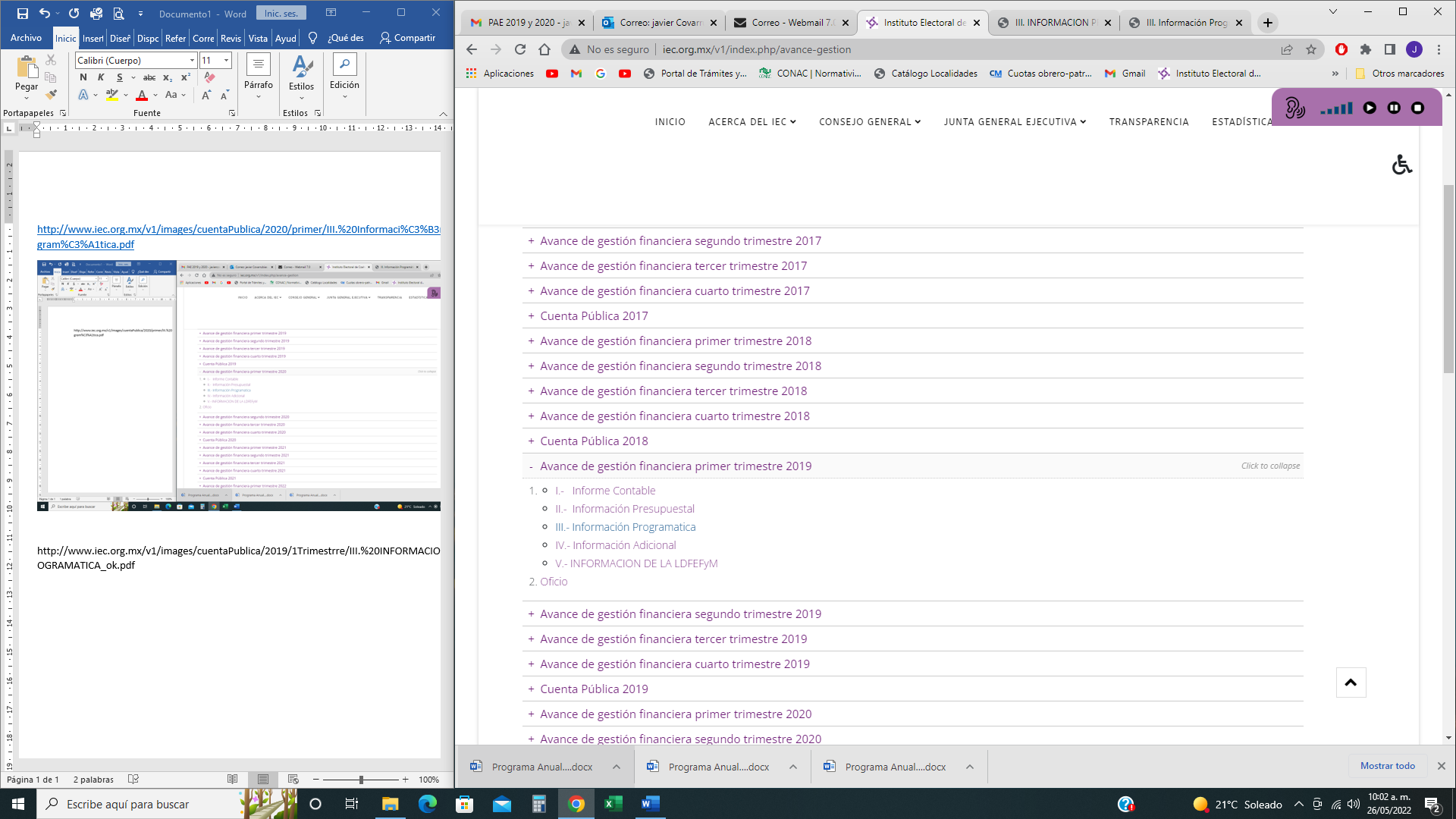 